1er degré REIKI  USUIA Perpignan le 25 et 26 Avril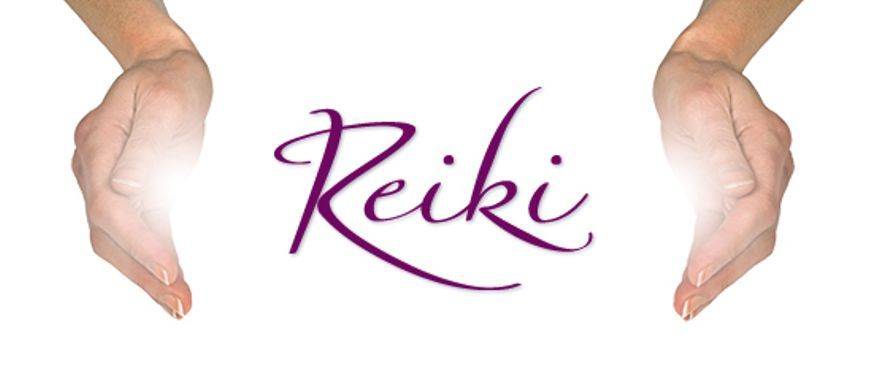 Ce stage initiatique permet de comprendre les principes  de notre système énergétique et la technique des soins Reiki.A l’issu des initiations et de 21 jours d’auto-traitement, vous pourrez commencer à pratiquer sur les autres.DEROULEMENT DU WEEK END - 4 temps de méditation (1 par 1/2 journée) - L'origine du Reiki Usui, l’approche spirituelle de Mikao Usui, fondateur du concept,L’éthique de la technique et ses  cinq  principes fondamentaux- Le symbole Reiki, le comprendre et le tracer- les vertus curatives de l'énergie universelle, les Chakras  principaux et leur rapport avec le système immunitaire, endocrinien, organique, psychologique etc. - La  pratique  du  Reiki, les 3 types de soins	- Les initiations individuelles sous forme de transmission - Des moments de partage verbal et de pause- Repas tiré du sacUn fascicule complet vous sera remis afin de conserver une trace écrite des enseignements d’y ajouter vos notes personnelles ainsi qu’un certificat qui atteste que vous avez reçu les enseignements et les initiations du 1er degré du Reiki. Durée du stage :               2 joursDates :                            Jeudi 25 avril  à 10h00 et vendredi 26 avril à 9h00Tarif :                             Participation aux frais d’un montant de 40euros par personnes                                           + Prix libre et conscient qui permet à chacun d’évaluer son implication, dans le respect du temps et du travail fournit par l’enseignant, la qualité de ce qu’il a reçu et cela en fonction de ce qu’il veut et peut donner. Une boite vous permettra de glisser votre enveloppe anonymement si vous le souhaitez.Pour vous inscrire
ou pour des renseignements supplémentaires,Il suffit de me joindre au 06.25.88.58.93 ou à mylene.delbalzo@gmail.comLes places étant limités et par soucis d’organisation (logement, nombres de fascicules etc.), merci de confirmer votre présence avant le 20 avril        Mylène                                                 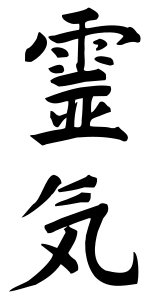 